Upute za izradu prezentacije iz geografije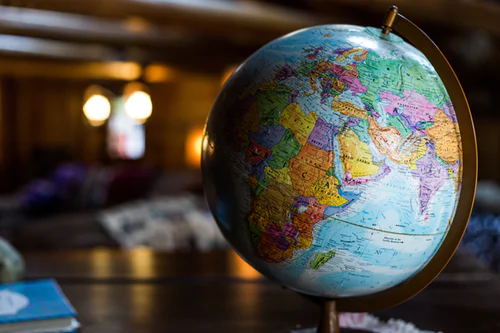 1. sadržaj- odabrati dio jedne lekcije ili neku zanimljivost, pročitati, zapisati bilješke- koristiti udžbenik, drugu literaturu,internet- na prvom slajdu – naslov, ime i prezime učenika, razred, školska godina- na slajdovima napisati natuknice-  dodati slike ili crteže- staviti u prezentaciju geografsku kartu koja je povezana s mjestom ili područjem o kojem pripremate prezentaciju- ukoliko je moguće staviti link za video (trajanje do 3 minute)- na kraju reći zaključak ili svoje dojmove o temi- predzadnji slajd – literatura koju ste koristili (naslov knjige, naslov časopisa,   link stranice na internetu)- zadnji slajd – pripremiti 2 do 3 pitanja za razred- sve što ste napisali u prezentaciji, trebate znati objasniti- ne koristiti pojmove (riječi) koje ne razumijete2. izgled- do 10 slajdova- odbrati veći font slova, boja slova treba biti različita od podloge- ujednačeni font i boja slova (paziti da ne bude prešareno)- koristiti jednostavne animacije (pojavljivanje novog slajda, slike, teksta), paziti da ne bude prebrzo i da animacije ne odvlače pažnju- paziti na točnost i pravopis3. prezentiranje- trajanje prezentiranja oko 5 minuta (doma provježbati i izmjeriti vrijeme   prezentiranja)- obratiti se razredu, paziti na brzinu govora- ne čitati tekst sa slajdova (pripremiti na papiru podsjetnik za svaki slajd)- objasniti slike - koristiti zidnu geografsku kartu u učionici, pokazati gdje se nalazi mjesto ili    područje o kojem se govori u prezentaciji- jasnoća i glasnoća govora